 The New Zealand China Friendship Society 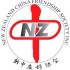 http://nzchinasociety.org.nz/\ The New Zealand China Friendship Society http://nzchinasociety.org.nz/\ The New Zealand China Friendship Society http://nzchinasociety.org.nz/\ The New Zealand China Friendship Society http://nzchinasociety.org.nz/\2015 YOUTH FRIENDSHIP AMBASSADORS  PROGRAMMEAPPLICATION FORM2015 YOUTH FRIENDSHIP AMBASSADORS  PROGRAMMEAPPLICATION FORM2015 YOUTH FRIENDSHIP AMBASSADORS  PROGRAMMEAPPLICATION FORM2015 YOUTH FRIENDSHIP AMBASSADORS  PROGRAMMEAPPLICATION FORMNameAge PhoneMobileEmailPostal addressThe Application.Please fill in each of the boxes below.  The Application.Please fill in each of the boxes below.  The Application.Please fill in each of the boxes below.  The Application.Please fill in each of the boxes below.  1. Identify place and in-China partners for implementing your project.2. Objective of the activity3. Outcomes sought from the activity4. Activities that will be undertaken to achieve the objective5. Proposed timeframe and workplan6. Budget detailing how the money will be used.